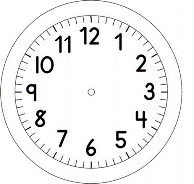 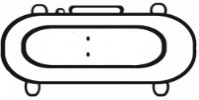 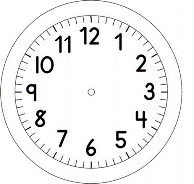 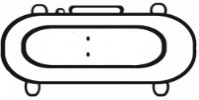 MATEMÁTICA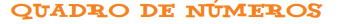 A CECÍLIA INVENTOU UM JOGO COM O QUADRO NUMÉRICO USANDO CARTÕEZINHOS COLORIDOS, ELES ESCONDEM ALGUNS NÚMEROS.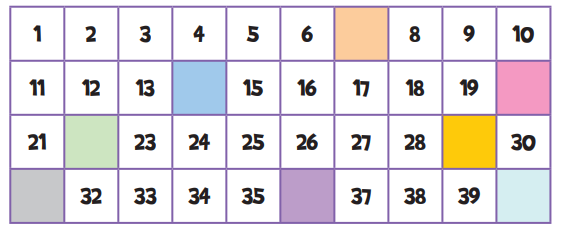 1.DESCUBRA QUE NÚMEROS ESTÃO ESCONDIDOS.    ESCREVA CADA UM AO LADO DO QUADRADINHO DA COR CORRESPONDENTE.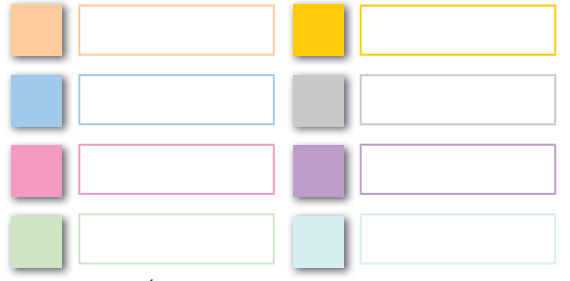 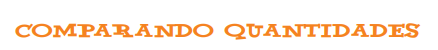 2. A JÉSSICA COLOCOU VÁRIOS PRATOS E COPOS NA MESA. VEJAM: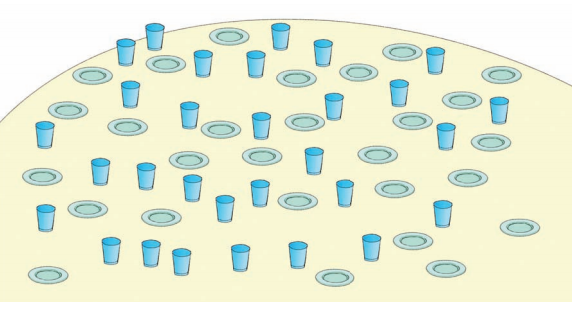 RESPONDA: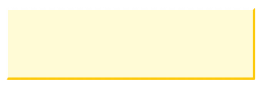 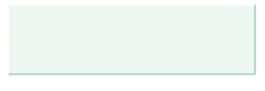 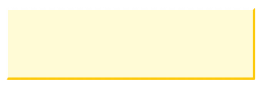 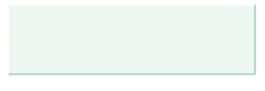 A QUANTIDADE DE PRATOS É A MESMA DA QUANTIDADE DE COPOS? HÁ MAIS PRATOS OU COPOS? QUANTOS PRATOS É PRECISO PEGAR PARA TER O MESMO NÚMERO DE PRATOS  E DE COPOS?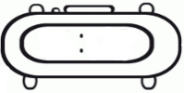 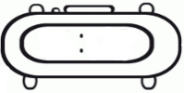 